    Ҡарар                          РЕШениеО проведении публичных слушаний по проекту решения «Об утверждении отчета об исполнении бюджета сельского поселения Ташлинский сельсовет муниципального района Альшеевский район Республики Башкортостан за 2021 год»В соответствии со статьей 28 Федерального закона «Об общих принципах организации местного самоуправления в Российской Федерации» Совет сельского поселения Ташлинский сельсовет муниципального района Альшеевский район Республики Башкортостан решил:Назначить публичные слушания по проекту решения «Об утверждении отчета об исполнении бюджета сельского поселения Ташлинский сельсовет муниципального района Альшеевский район Республики Башкортостан за 2021 год» на  17 мая 2022 года в 15.00 часов в здании СДК с.Ташлы  по адресу: с.Ташлы, ул.Центральная, 37.Организацию и проведение публичных слушаний возложить на комиссию.Установить, что письменные предложения жителей сельского поселения по проекту решения направляются в Совет  до 16 мая  2022 года .Обнародовать настоящее решение в установленном порядке.Глава сельского поселения                                            А.Ф.Мурзинс.Ташлы№146от 28.04.2022 г.БАШКОРТОСТАН РЕСПУБЛИКАҺЫ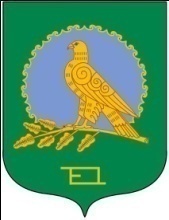 ӘЛШӘЙ РАЙОНЫМУНИЦИПАЛЬ РАЙОНЫНЫҢТАШЛЫ АУЫЛ СОВЕТЫАУЫЛ БИЛӘМӘҺЕСОВЕТЫ(Башҡортостан РеспубликаһыӘлшәй районыТашлы ауыл советы)СОВЕТСЕЛЬСКОГО ПОСЕЛЕНИЯТАШЛИНСКИЙ СЕЛЬСОВЕТМУНИЦИПАЛЬНОГО РАЙОНААЛЬШЕЕВСКИЙ РАЙОНРЕСПУБЛИКИ БАШКОРТОСТАН(Ташлинский сельсовет Альшеевского районаРеспублики Башкортостан)